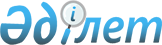 О внесении изменений и дополнений в решение Южно-Казахстанского областного маслихата от 11 декабря 2014 года № 34/258-V "Об областном бюджете на 2015-2017 годы"
					
			Утративший силу
			
			
		
					Решение областного маслихата Южно-Казахстанской области от 21 января 2015 года № 35/284-V. Зарегистрировано Департаментом юстиции Южно-Казахстанской области 22 января 2015 года № 2969. Утратило силу в связи с истечением срока применения - (письмо областного маслихата Южно-Казахстанской области от 11 января 2016 года № 23)      Сноска. Утратило силу в связи с истечением срока применения - (письмо областного маслихата Южно-Казахстанской области от 11.01.2016 № 23).

      В соответствии с подпунктом 2) пункта 2, пунктом 3 статьи 106 Бюджетного кодекса Республики Казахстан от 4 декабря 2008 года и подпунктом 1) пункта 1 статьи 6 Закона Республики Казахстан от 23 января 2001 года «О местном государственном управлении и самоуправлении в Республике Казахстан», Южно-Казахстанский областной маслихат РЕШИЛ:



      1. Внести в решение Южно-Казахстанского областного маслихата от 11 декабря 2014 года № 34/258-V «Об областном бюджете на 2015-2017 годы» (зарегистрировано в реестре государственной регистрации нормативных правовых актов за № 2919, опубликовано 22 декабря 2014 года в газете «Южный Казахстан») следующие изменения и дополнения:



      пункт 1 изложить в следующей редакции:

      «1. Утвердить областной бюджет Южно-Казахстанской области на 2015-2017 годы согласно приложениям 1, 2 и 3 соответственно, в том числе на 2015 год в следующих объемах:

      1) доходы – 412 419 816 тысяч тенге, в том числе по:

      налоговым поступлениям – 15 761 213 тысяч тенге;

      неналоговым поступлениям – 126 287 тысяч тенге;

      поступлениям от продажи основного капитала – 5 357 тысяч тенге;

      поступлениям трансфертов – 396 526 959 тысяч тенге;

      2) затраты – 409 164 856 тысяч тенге;

      3) чистое бюджетное кредитование – 6 099 425 тысяч тенге, в том числе:

      бюджетные кредиты – 7 338 808 тысяч тенге;

      погашение бюджетных кредитов – 1 239 383 тысяч тенге;

      4) сальдо по операциям с финансовыми активами – 3 240 000 тысяч тенге, в том числе:

      приобретение финансовых активов – 3 240 000 тысяч тенге;

      5) дефицит бюджета – - 6 084 465 тысяч тенге;

      6) финансирование дефицита бюджета – 6 084 465 тысяч тенге.»;



      пункт 4 изложить в следующей редакции:

      «4. Учесть, что в областном бюджете на 2015 год предусмотрены целевые текущие трансферты бюджетам районов (городов областного значения), в том числе:

      на реализацию государственного образовательного заказа в дошкольных организациях образования;

      на апробирование подушевого финансирования начального, основного среднего и общего среднего образования;

      на повышение оплаты труда учителям, прошедшим повышение квалификации по трехуровневой системе;

      на выплату государственной адресной социальной помощи;

      на выплату государственных пособий на детей до 18 лет;

      на проведение мероприятий, посвященных семидесятилетию Победы в Великой Отечественной войне;

      на введение стандартов специальных социальных услуг;

      на реализацию Плана мероприятий по обеспечению прав и улучшению качества жизни инвалидов;

      на развитие городов и сельских населенных пунктов в рамках Дорожной карты занятости 2020;

      на оплату труда по новой модели системы оплаты труда и выплату ежемесячной надбавки за особые условия труда к должностным окладам работников государственных учреждений, не являющихся государственными служащими, а также работников государственных казенных предприятий, финансируемых из местных бюджетов;

      на повышение уровня оплаты труда административных государственных служащих;

      на текущее обустройство моногородов.

      Распределение указанных трансфертов бюджетам районов (городов областного значения) осуществляется на основании постановления акимата области.»;



      в пункте 5 абзац четвертый исключить;



      пункт 6 изложить в следующей редакции:

      «6. Учесть, что в областном бюджете на 2015 год предусмотрены целевые трансферты на развитие бюджетам районов (городов областного значения), в том числе на:

      строительство и реконструкцию объектов образования;

      проектирование и (или) строительство, реконструкцию жилья коммунального жилищного фонда;

      проектирование, развитие и (или) обустройство инженерно-коммуникационной инфраструктуры;

      на увеличение уставных капиталов специализированных уполномоченных организаций;

      развитие системы водоснабжения и водоотведения;

      развитие коммунального хозяйства;

      развитие системы водоснабжения и водоотведения в сельских населенных пунктах;

      развитие благоустройства городов и населенных пунктов;

      развитие объектов спорта;

      развитие теплоэнергетической системы;

      развитие газотранспортной системы;

      развитие транспортной инфраструктуры;

      реализацию бюджетных инвестиционных проектов в моногородах;

      развитие инженерной инфраструктуры в рамках Программы развития регионов до 2020 года.

      Распределение указанных трансфертов бюджетам районов (городов областного значения) осуществляется на основании постановления акимата области.»;



      пункт 7 изложить в следующей редакции:

      «7. Учесть, что в областном бюджете на 2015 год предусмотрены целевые трансферты на развитие бюджетам районов (городов областного значения), в том числе по:

      управлению жилищно-коммунального хозяйства и пассажирского транспорта области;

      управлению строительства области.

      Распределение указанных трансфертов бюджетам районов (городов областного значения) осуществляется на основании постановления акимата области.»;



      дополнить пунктом 7-1 следующего содержания:

      «7-1. Учесть, что в областном бюджете на 2015 год предусмотрено кредитование бюджетов районов (городов областного значения), в том числе:

      на проектирование и (или) строительство жилья;

      для реализации мер социальной поддержки специалистов;

      на содействие развитию предпринимательства в моногородах.

      Распределение указанных кредитов бюджетам районов (городов областного значения) осуществляется на основании постановления акимата области.»;



      дополнить пунктом 7-2 следующего содержания:

      «7-2. Учесть, что в областном бюджете на 2015 год предусмотрены поступления целевых трансфертов из бюджетов районов (городов областного значения) на компенсацию потерь областного бюджета в связи с передачей полномочий на апробирование подушевого финансирования начального, основного среднего и общего среднего образования.

      Распределение поступлений указанных трансфертов из бюджетов районов (городов областного значения) осуществляется на основании постановления акимата области.»;



      дополнить пунктом 7-3 следующего содержания:

      «7-3. Учесть, что в областном бюджете на 2015-2017 годы предусмотрены целевые трансферты в бюджеты районов (городов областного значения) на компенсацию потерь местных бюджетов в связи с изменением законодательства, в том числе:

      по обследованию психического здоровья детей и подростков и оказание психолого-медико-педагогической консультативной помощи населению;

      по содержанию ребенка (детей), переданного патронатным воспитателям.

      Распределение указанных трансфертов бюджетам районов (городов областного значения) осуществляется на основании постановления акимата области.»;



      приложения 1, 2, 3, 4 к указанному решению изложить в новой редакции согласно приложениям 1, 2, 3, 4 к настоящему решению.



      2. Настоящее решение вводится в действие с 1 января 2015 год.

      

      Председатель сессии

      областного маслихата                       К. Камбаров

      

      Секретарь областного

      маслихата                                  К. Ержан      

      Приложение 1

      к решению Южно-Казахстанского

      областного маслихата

      от 21 января 2015 года № 35/284-V

      

      Приложение 1

      к решению Южно-Казахстанского

      областного маслихата

      от 11 декабря 2014 года № 34/258-V       Областной бюджет на 2015 год

      Приложение 2

      к решению Южно-Казахстанского

      областного маслихата

      от 21 января 2015 года № 35/284-V

      

      Приложение 2

      к решению Южно-Казахстанского

      областного маслихата

      от 11 декабря 2014 года № 34/258-V       Областной бюджет на 2016 год

      Приложение 3

      к решению Южно-Казахстанского

      областного маслихата

      от 21 января 2015 года № 35/284-V

      

      Приложение 3

      к решению Южно-Казахстанского

      областного маслихата

      от 11 декабря 2014 года № 34/258-V       Областной бюджет на 2017 год

      Приложение 4

      к решению Южно-Казахстанского

      областного маслихата

      от 21 января 2015 года № 35/284-V

      

      Приложение 4

      к решению Южно-Казахстанского

      областного маслихата

      от 11 декабря 2014 года № 34/258-V       Перечень местных бюджетных программ, не подлежащих секвестру в процессе исполнения местных бюджетов на 2015 год
					© 2012. РГП на ПХВ «Институт законодательства и правовой информации Республики Казахстан» Министерства юстиции Республики Казахстан
				КатегорияКатегорияКатегорияНаименование Сумма, тысяч тенгеКласс Класс Класс Сумма, тысяч тенгеПодклассПодклассСумма, тысяч тенге111123I. ДОХОДЫ412 419 816НАЛОГОВЫЕ ПОСТУПЛЕНИЯ15 761 2131Налоговые поступления15 761 21301Подоходный налог8 044 3412Индивидуальный подоходный налог8 044 34103Социальный налог6 291 3781Социальный налог6 291 37805Внутренние налоги на товары, работы и услуги1 425 4943Поступления за использование природных и других ресурсов1 425 494НЕНАЛОГОВЫЕ ПОСТУПЛЕНИЯ126 2872Неналоговые поступления126 28701Доходы от государственной собственности126 2871Поступления части чистого дохода государственных предприятий7483Дивиденды на государственные пакеты акций, находящиеся в государственной собственности69 2785Доходы от аренды имущества, находящегося в государственной собственности11 0007Вознаграждения по кредитам, выданным из государственного бюджета45 261ПОСТУПЛЕНИЯ ОТ ПРОДАЖИ ОСНОВНОГО КАПИТАЛА5 3573Поступления от продажи основного капитала5 35701Продажа государственного имущества, закрепленного за государственными учреждениями5 3571Продажа государственного имущества, закрепленного за государственными учреждениями5 357ПОСТУПЛЕНИЯ ТРАНСФЕРТОВ396 526 9594Поступления трансфертов396 526 95901Трансферты из нижестоящих органов государственного управления2 692 2412Трансферты из районных (городских) бюджетов2 692 24102Трансферты из вышестоящих органов государственного управления393 834 7181Трансферты из республиканского бюджета393 834 718Функциональная группа    НаименованиеФункциональная группа    НаименованиеФункциональная группа    НаименованиеФункциональная группа    НаименованиеФункциональная группа    НаименованиеСумма, тысяч тенгеФункциональная подгруппа Функциональная подгруппа Функциональная подгруппа Функциональная подгруппа Сумма, тысяч тенгеАдминистратор бюджетных программАдминистратор бюджетных программАдминистратор бюджетных программСумма, тысяч тенгеПрограммаПрограммаСумма, тысяч тенге111123II. ЗАТРАТЫ409 164 85601Государственные услуги общего характера6 902 9051Представительные, исполнительные и другие органы, выполняющие общие функции государственного управления1 281 846110Аппарат маслихата области56 282001Услуги по обеспечению деятельности маслихата области54 982003Капитальные расходы государственного органа1 300120Аппарат акима области941 028001Услуги по обеспечению деятельности акима области869 837004Капитальные расходы государственного органа50 000013Обеспечение деятельности Ассамблеи народа Казахстана области21 191282Ревизионная комиссия области284 536001Услуги по обеспечению деятельности ревизионной комиссии области268 269003Капитальные расходы государственного органа16 2672Финансовая деятельность140 743257Управление финансов области140 743001Услуги по реализации государственной политики в области исполнения местного бюджета и управления коммунальной собственностью области132 370009 Приватизация, управление коммунальным имуществом, постприватизационная деятельность и регулирование споров, связанных с этим1 800013Капитальные расходы государственного органа6 5735Планирование и статистическая деятельность341 288258Управление экономики и бюджетного планирования области341 288001Услуги по реализации государственной политики в области формирования и развития экономической политики, системы государственного планирования 191 288061Экспертиза и оценка документации по вопросам бюджетных инвестиций и концессии, проведение оценки реализации бюджетных инвестиций150 0009Прочие государственные услуги общего характера5 139 028271Управление строительства области1 061 498061Развитие объектов государственных органов1 061 498720Управление внутренней политики и по делам религий области664 027001Услуги по реализации государственной, внутренней политики и религиозной деятельности на местном уровне322 392003Изучение и анализ религиозной ситуации в регионе202 192004Создание информационных систем139 443005Капитальные расходы государственного органа722Управление жилищно-коммунального хозяйства и пассажирского транспорта области3 310 987001Услуги по реализации государственной политики на местном уровне в области жилищно-коммунального хозяйства и пассажирского транспорта области158 086113Целевые текущие трансферты из местных бюджетов688 772114Целевые трансферты на развитие из местных бюджетов2 464 129723Управление предпринимательства, индустриально-инновационного развития и туризма области102 516001Услуги по реализации государственной политики на местном уровне в области развития предпринимательства, индустриально-инновационной деятельности и туризма102 51602Оборона104 6411Военные нужды58 946120Аппарат акима области58 946010Мероприятия в рамках исполнения всеобщей воинской обязанности36 246011Подготовка территориальной обороны и территориальная оборона областного масштаба22 7002Организация работы по чрезвычайным ситуациям45 695120Аппарат акима области45 695012Мобилизационная подготовка и мобилизация областного масштаба45 69503Общественный порядок, безопасность, правовая, судебная, уголовно-исполнительная деятельность11 119 4051Правоохранительная деятельность11 119 405252Исполнительный орган внутренних дел, финансируемый из областного бюджета11 114 472001Услуги по реализации государственной политики в области обеспечения охраны общественного порядка и безопасности на территории области8 799 499003Поощрение граждан, участвующих в охране общественного порядка4 630006Капитальные расходы государственного органа2 088 503013Услуги по размещению лиц, не имеющих определенного места жительства и документов109 855014Организация содержания лиц, арестованных в административном порядке95 462015Организация содержания служебных животных14 934024Проведение учений по действиям при угрозе и возникновении кризисной ситуации 1 589271Управление строительства области4 933003Развитие объектов органов внутренних дел4 93304Образование76 946 7551Дошкольное воспитание и обучение20 058 351721Управление образования, молодежной политики и по развитию языков области20 058 351027Целевые текущие трансферты бюджетам районов (городов областного значения) на реализацию государственного образовательного заказа в дошкольных организациях образования20 058 3512Начальное, основное среднее и общее среднее образование18 357 399285Управление физической культуры и спорта области3 348 025006Дополнительное образование для детей и юношества по спорту2 968 309007Общеобразовательное обучение одаренных в спорте детей в специализированных организациях образования379 716721Управление образования, молодежной политики и по развитию языков области15 009 374003Общеобразовательное обучение по специальным образовательным учебным программам 2 481 520006Общеобразовательное обучение одаренных детей в специализированных организациях образования3 584 175053Целевые текущие трансферты бюджетам районов (городов областного значения) на апробирование подушевого финансирования начального, основного среднего и общего среднего образования5 891 198061Целевые текущие трансферты бюджетам районов (городов областного значения) на повышение оплаты труда учителям, прошедшим повышение квалификации по трехуровневой системе3 052 4814Техническое и профессиональное, послесреднее образование11 318 582253Управление здравоохранения области611 524043Подготовка специалистов в организациях технического и профессионального, послесреднего образования599 927044Оказание социальной поддержки обучающимся по программам технического и профессионального, послесреднего образования11 597721Управление образования, молодежной политики и по развитию языков области10 707 058024Подготовка специалистов в организациях технического и профессионального образования10 707 0585Переподготовка и повышение квалификации специалистов315 093253Управление здравоохранения области315 093003Повышение квалификации и переподготовка кадров315 0939Прочие услуги в области образования26 897 330253Управление здравоохранения области177 527034Капитальные расходы государственных организаций образования системы здравоохранения177 527271Управление строительства области23 135 593007Целевые трансферты на развитие бюджетам районов (городов областного значения) на строительство и реконструкцию объектов образования22 013 914037Строительство и реконструкция объектов образования1 121 679721Управление образования, молодежной политики и по развитию языков области3 584 210001Услуги по реализации государственной политики на местном уровне в области образования, молодежной политики и по развитию языков261 959004Приобретение и доставка учебников, учебно-методических комплексов для областных государственных учреждений образования44 270007Проведение школьных олимпиад, внешкольных мероприятий и конкурсов областного масштаба363 310012Реабилитация и социальная адаптация детей и подростков с проблемами в развитии120 535019Присуждение грантов областным государственным учреждениям образования за высокие показатели работы17 091067Капитальные расходы подведомственных государственных учреждений и организаций1 434 127068Капитальные расходы государственного органа810113Целевые текущие трансферты из местных бюджетов1 342 10805Здравоохранение82 220 3261Больницы широкого профиля567 987253Управление здравоохранения области567 987004Оказание стационарной и стационарозамещающей медицинской помощи субъектами здравоохранения по направлению специалистов первичной медико-санитарной помощи и медицинских организаций, за исключением оказываемой за счет средств республиканского бюджета и субъектами здравоохранения районного значения и села 567 9872Охрана здоровья населения1 684 517253Управление здравоохранения области1 684 517005Производство крови, ее компонентов и препаратов для местных организаций здравоохранения1 169 253006Услуги по охране материнства и детства188 601007Пропаганда здорового образа жизни326 6633Специализированная медицинская помощь20 556 645253Управление здравоохранения области20 556 645009Оказание медицинской помощи лицам, страдающим туберкулезом, инфекционными заболеваниями, психическими расстройствами и расстройствами поведения, в том числе связанные с употреблением психоактивных веществ8 999 677019Обеспечение больных туберкулезом противотуберкулезными препаратами434 933020Обеспечение больных диабетом противодиабетическими препаратами640 114021Обеспечение онкогематологических больных химиопрепаратами297 702022Обеспечение лекарственными средствами больных с хронической почечной недостаточностью, аутоиммунными, орфанными заболеваниями, иммунодефицитными состояниями, а также больных после трансплантации почек1 545 491026Обеспечение факторами свертывания крови больных гемофилией704 894027Централизованный закуп и хранение вакцин и других медицинских иммунобиологических препаратов для проведения иммунопрофилактики населения4 857 339036Обеспечение тромболитическими препаратами больных с острым инфарктом миокарда45 970046Оказание медицинской помощи онкологическим больным в рамках гарантированного объема бесплатной медицинской помощи3 030 5254Поликлиники46 041 515253Управление здравоохранения области46 041 515014Обеспечение лекарственными средствами и специализированными продуктами детского и лечебного питания отдельных категорий населения на амбулаторном уровне4 419 899038Проведение скрининговых исследований в рамках гарантированного объема бесплатной медицинской помощи525 401039Оказание медицинской помощи населению субъектами здравоохранения районного значения и села и амбулаторно-поликлинической помощи в рамках гарантированного объема бесплатной медицинской помощи39 015 964045Обеспечение лекарственными средствами на льготных условиях отдельных категорий граждан на амбулаторном уровне лечения2 080 251За счет средств местного бюджета994 3645Другие виды медицинской помощи2 853 198253Управление здравоохранения области2 853 198011Оказание скорой медицинской помощи и санитарная авиация, за исключением оказываемой за счет средств республиканского бюджета и субъектами здравоохранения районного значения и села 2 818 270029Областные базы спецмедснабжения34 9289Прочие услуги в области здравоохранения10 516 464253Управление здравоохранения области8 015 321001Услуги по реализации государственной политики на местном уровне в области здравоохранения148 047008Реализация мероприятий по профилактике и борьбе со СПИД в Республике Казахстан1 395 257013Проведение патологоанатомического вскрытия64 598016Обеспечение граждан бесплатным или льготным проездом за пределы населенного пункта на лечение47 998018Информационно-аналитические услуги в области здравоохранения76 395023Социальная поддержка медицинских и фармацевтических работников, направленных для работы в сельскую местность89 702030Капитальные расходы государственных органов здравоохранения 513033Капитальные расходы медицинских организаций здравоохранения6 192 811271Управление строительства области2 501 143038Строительство и реконструкция объектов здравоохранения 2 501 14306Социальная помощь и социальное обеспечение8 607 4441Социальное обеспечение5 335 929256Управление координации занятости и социальных программ области2 760 691002Предоставление специальных социальных услуг для престарелых и инвалидов в медико-социальных учреждениях (организациях) общего типа531 828012Предоставление специальных социальных услуг для детей-инвалидов в государственных медико-социальных учреждениях (организациях) для детей с нарушениями функций опорно-двигательного аппарата260 101013Предоставление специальных социальных услуг для инвалидов с психоневрологическими заболеваниями, в психоневрологических медико-социальных учреждениях (организациях)1 115 246014Предоставление специальных социальных услуг для престарелых, инвалидов, в том числе детей-инвалидов, в реабилитационных центрах417 827015Предоставление специальных социальных услуг для детей-инвалидов с психоневрологическими патологиями в детских психоневрологических медико-социальных учреждениях (организациях)435 689271Управление строительства области1 900 870039Строительство и реконструкция объектов социального обеспечения1 900 870721Управление образования, молодежной политики и по развитию языков области674 368015Социальное обеспечение сирот, детей, оставшихся без попечения родителей605 095037Социальная реабилитация69 2732Социальная помощь2 379 605256Управление координации занятости и социальных программ области2 379 605003Социальная поддержка инвалидов719 018049Целевые текущие трансферты бюджетам районов (городов областного значения) на выплату государственной адресной социальной помощи11 490050Целевые текущие трансферты бюджетам районов (городов областного значения) на выплату государственных пособий на детей до 18 лет293 911051Целевые текущие трансферты бюджетам районов (городов областного значения) на проведение мероприятий, посвященных семидесятилетию Победы в Великой Отечественной войне1 355 1869Прочие услуги в области социальной помощи и социального обеспечения891 910256Управление координации занятости и социальных программ области801 977001Услуги по реализации государственной политики на местном уровне в области обеспечения занятости и реализации социальных программ для населения107 623017Целевые текущие трансферты бюджетам районов (городов областного значения) на введение стандартов специальных социальных услуг8 923018Размещение государственного социального заказа в неправительственном секторе 87 940044Реализация миграционных мероприятий на местном уровне49 381045Целевые текущие трансферты бюджетам районов (городов областного значения) на реализацию Плана мероприятий по обеспечению прав и улучшению качества жизни инвалидов377 574053Услуги по замене и настройке речевых процессоров к кохлеарным имплантам123 083067Капитальные расходы подведомственных государственных учреждений и организаций47 453270Управление по инспекции труда области62 538001Услуги по реализации государственной политики в области регулирования трудовых отношений на местном уровне62 538720Управление внутренней политики и по делам религий области27 395077Реализация Плана мероприятий по обеспечению прав и улучшению качества жизни инвалидов27 39507Жилищно-коммунальное хозяйство24 355 9641Жилищное хозяйство13 555 104253Управление здравоохранения области42 146047Ремонт объектов в рамках развития городов и сельских населенных пунктов по Дорожной карте занятости 202042 146271Управление строительства области13 098 740014Целевые трансферты на развитие бюджетам районов (городов областного значения) на проектирование и (или) строительство, реконструкцию жилья коммунального жилищного фонда5 593 231027Целевые трансферты на развитие бюджетам районов (городов областного значения) на проектирование, развитие и (или) обустройство инженерно-коммуникационной инфраструктуры7 505 509722Управление жилищно-коммунального хозяйства и пассажирского транспорта области414 218021Целевые текущие трансферты бюджетам районов (городов областного значения) на развитие городов и сельских населенных пунктов в рамках Дорожной карты занятости 2020 103 866039Целевые трансферты на развитие бюджетам районов (городов областного значения) на увеличение уставных капиталов специализированных уполномоченных организаций 310 3522Коммунальное хозяйство10 747 941722Управление жилищно-коммунального хозяйства и пассажирского транспорта области10 747 941010Целевые трансферты на развитие бюджетам районов (городов областного значения) на развитие системы водоснабжения и водоотведения4 797 554014Целевые трансферты на развитие бюджетам районов (городов областного значения) на развитие коммунального хозяйства3 310 284030Целевые трансферты на развитие бюджетам районов (городов областного значения) на развитие системы водоснабжения и водоотведения в сельских населенных пунктах2 640 1033Благоустройство населенных пунктов52 919271Управление строительства области52 919015Целевые трансферты на развитие бюджетам районов (городов областного значения) на развитие благоустройства городов и населенных пунктов52 91908Культура, спорт, туризм и информационное пространство13 294 7521Деятельность в области культуры3 362 693262Управление культуры области2 795 384001Услуги по реализации государственной политики на местном уровне в области культуры 41 147003Поддержка культурно-досуговой работы512 258005Обеспечение сохранности историко-культурного наследия и доступа к ним495 817007Поддержка театрального и музыкального искусства1 190 838032Капитальные расходы подведомственных государственных учреждений и организаций224 269113Целевые текущие трансферты из местных бюджетов331 055271Управление строительства области567 309016Развитие объектов культуры567 3092Спорт7 876 527271Управление строительства области2 674 816017Развитие объектов спорта1 767 024034Целевые трансферты на развитие бюджетам районов (городов областного значения) на развитие объектов спорта907 792285Управление физической культуры и спорта области5 201 711001Услуги по реализации государственной политики на местном уровне в сфере физической культуры и спорта42 680002Проведение спортивных соревнований на областном уровне260 265003Подготовка и участие членов областных сборных команд по различным видам спорта на республиканских и международных спортивных соревнованиях4 771 134032Капитальные расходы подведомственных государственных учреждений и организаций127 6323Информационное пространство1 910 914259Управление архивов и документации области530 750001Услуги по реализации государственной политики на местном уровне по управлению архивным делом35 968002Обеспечение сохранности архивного фонда402 246032Капитальные расходы подведомственных государственных учреждений и организаций92 536262Управление культуры области407 689008Обеспечение функционирования областных библиотек407 689271Управление строительства области305 998018Развитие объектов архивов305 998720Управление внутренней политики и по делам религий области656 937007Услуги по проведению государственной информационной политики656 937721Управление образования, молодежной политики и по развитию языков области9 540008Развитие государственного языка и других языков народа Казахстана9 5404Туризм78 542723Управление предпринимательства, индустриально-инновационного развития и туризма области 78 542021Регулирование туристической деятельности78 5429Прочие услуги по организации культуры, спорта, туризма и информационного пространства66 076721Управление образования, молодежной политики и по развитию языков области66 076009Реализация мероприятий в сфере молодежной политики66 07609Топливно-энергетический комплекс и недропользование13 297 3559Прочие услуги в области топливно-энергетического комплекса и недропользования13 297 355722Управление жилищно-коммунального хозяйства и пассажирского транспорта области13 297 355011Целевые трансферты на развитие бюджетам районов (городов областного значения) на развитие теплоэнергетической системы4 034 358070Целевые трансферты на развитие бюджетам районов (городов областного значения) на развитие газотранспортной системы9 262 99710Сельское, водное, лесное, рыбное хозяйство, особо охраняемые природные территории, охрана окружающей среды и животного мира, земельные отношения29 710 1781Сельское хозяйство22 991 626255Управление сельского хозяйства области22 267 395001Услуги по реализации государственной политики на местном уровне в сфере сельского хозяйства115 877002Поддержка семеноводства633 642003Капитальные расходы государственного органа1 814010Государственная поддержка племенного животноводства1 799 428013Субсидирование повышения продуктивности и качества продукции животноводства2 153 450014Субсидирование стоимости услуг по доставке воды сельскохозяйственным товаропроизводителям250 000016Обеспечение закладки и выращивания многолетних насаждений плодово-ягодных культур и винограда2 720 000017Экспертиза качества казахстанского хлопка-волокна и хлопка-сырца362 750020Субсидирование повышения урожайности и качества продукции растениеводства, удешевление стоимости горюче-смазочных материалов и других товарно-материальных ценностей, необходимых для проведения весенне-полевых и уборочных работ, путем субсидирования производства приоритетных культур6 504 522030Централизованный закуп ветеринарных препаратов по профилактике и диагностике энзоотических болезней животных, услуг по их профилактике и диагностике, организация их хранения и транспортировки (доставки) местным исполнительным органам районов (городов областного значения)220 988041Удешевление сельхозтоваропроизводителям стоимости гербицидов, биоагентов (энтомофагов) и биопрепаратов, предназначенных для обработки сельскохозяйственных культур в целях защиты растений354 359045Определение сортовых и посевных качеств семенного и посадочного материала27 305047Субсидирование стоимости удобрений (за исключением органических)2 263 324048Возделывание сельскохозяйственных культур в защищенном грунте2 000 000049Субсидирование затрат перерабатывающих предприятий на закуп сельскохозяйственной продукции для производства продуктов ее глубокой переработки65 580050Возмещение части расходов, понесенных субъектом агропромышленного комплекса, при инвестиционных вложениях526 494051Субсидирование в рамках страхования и гарантирования займов субъектов агропромышленного комплекса40 614113Целевые текущие трансферты из местных бюджетов2 227 248271Управление строительства области724 231020Развитие объектов сельского хозяйства724 2312Водное хозяйство4 755 990254Управление природных ресурсов и регулирования природопользования области34 643002Установление водоохранных зон и полос водных объектов34 643255Управление сельского хозяйства области4 264 615068Обеспечение функционирования водохозяйственных сооружений, находящихся в коммунальной собственности4 264 615722Управление жилищно-коммунального хозяйства и пассажирского транспорта области456 732032Субсидирование стоимости услуг по подаче питьевой воды из особо важных групповых и локальных систем водоснабжения, являющихся безальтернативными источниками питьевого водоснабжения456 7323Лесное хозяйство530 980254Управление природных ресурсов и регулирования природопользования области530 980005Охрана, защита, воспроизводство лесов и лесоразведение530 266006Охрана животного мира7145Охрана окружающей среды1 305 767254Управление природных ресурсов и регулирования природопользования области1 150 837001Услуги по реализации государственной политики в сфере охраны окружающей среды на местном уровне111 691008Мероприятия по охране окружающей среды57 138010Содержание и защита особо охраняемых природных территорий388 282013Капитальные расходы государственного органа1 584032Капитальные расходы подведомственных государственных учреждений и организаций592 142271Управление строительства области154 930022Развитие объектов охраны окружающей среды154 9306Земельные отношения39 193251Управление земельных отношений области39 193001Услуги по реализации государственной политики в области регулирования земельных отношений на территории области39 1939Прочие услуги в области сельского, водного, лесного, рыбного хозяйства, охраны окружающей среды и земельных отношений86 622255Управление сельского хозяйства области86 622019Услуги по распространению и внедрению инновационного опыта45 595028Услуги по транспортировке ветеринарных препаратов до пункта временного хранения41 02711Промышленность, архитектурная, градостроительная и строительная деятельность1 152 9142Архитектурная, градостроительная и строительная деятельность1 152 914271Управление строительства области584 857001Услуги по реализации государственной политики на местном уровне в области строительства94 436114Целевые трансферты на развитие из местных бюджетов490 421272Управление архитектуры и градостроительства области568 057001Услуги по реализации государственной политики в области архитектуры и градостроительства на местном уровне88 626002Разработка комплексных схем градостроительного развития и генеральных планов населенных пунктов84 650113Целевые текущие трансферты из местных бюджетов394 78112Транспорт и коммуникации18 489 6881Автомобильный транспорт17 395 214722Управление жилищно-коммунального хозяйства и пассажирского транспорта области17 395 214002Развитие транспортной инфраструктуры1 581 564003Обеспечение функционирования автомобильных дорог7 981 375013Целевые трансферты на развитие бюджетам районов (городов областного значения) на развитие транспортной инфраструктуры7 832 2759Прочие услуги в сфере транспорта и коммуникаций1 094 474271Управление строительства области921 360080Строительство специализированных центров обслуживания населения921 360722Управление жилищно-коммунального хозяйства и пассажирского транспорта области173 114005Субсидирование пассажирских перевозок по социально значимым межрайонным (междугородним) сообщениям173 11413Прочие32 024 2383Поддержка предпринимательской деятельности и защита конкуренции3 242 043723Управление предпринимательства, индустриально-инновационного развития и туризма области 3 242 043005Поддержка частного предпринимательства в рамках программы «Дорожная карта бизнеса 2020»42 000008Поддержка предпринимательской деятельности310 000010Субсидирование процентной ставки по кредитам в рамках программы «Дорожная карта бизнеса 2020»2 809 043011Частичное гарантирование кредитов малому и среднему бизнесу в рамках программы «Дорожная карта бизнеса 2020»81 0009Прочие28 782 195257Управление финансов области22 247 482012Резерв местного исполнительного органа области310 000040Целевые текущие трансферты бюджетам районов (городов областного значения) на оплату труда по новой модели системы оплаты труда и выплату ежемесячной надбавки за особые условия труда к должностным окладам работников государственных учреждений, не являющихся государственными служащими, а также работников государственных казенных предприятий, финансируемых из местных бюджетов21 561 356048Целевые текущие трансферты бюджетам районов (городов областного значения) на повышение уровня оплаты труда административных государственных служащих376 126258Управление экономики и бюджетного планирования области150 000003Разработка или корректировка, а также проведение необходимых экспертиз технико-экономических обоснований местных бюджетных инвестиционных проектов и конкурсных документаций концессионных проектов, консультативное сопровождение концессионных проектов150 000271Управление строительства области500 000084 Целевые трансферты на развитие бюджетам районов (городов областного значения) на реализацию бюджетных инвестиционных проектов в моногородах500 000722Управление жилищно-коммунального хозяйства и пассажирского транспорта области5 589 897024Развитие индустриальной инфраструктуры в рамках программы «Дорожная карта бизнеса 2020»3 515 522035Целевые трансферты на развитие бюджетам районов (городов областного значения) на развитие инженерной инфраструктуры в рамках Программы развития регионов до 2020 года1 072 257036Целевые текущие трансферты бюджетам районов (городов областного значения) на текущее обустройство моногородов290 000084Целевые трансферты на развитие бюджетам районов (городов областного значения) на реализацию бюджетных инвестиционных проектов в моногородах712 118723Управление предпринимательства, индустриально-инновационного развития и туризма области 294 816004Реализация мероприятий в рамках государственной поддержки индустриально-инновационной деятельности216 154038Целевые текущие трансферты бюджетам районов (городов областного значения) на текущее обустройство моногородов78 66214Обслуживание долга93 8711Обслуживание долга93 871257Управление финансов области93 871016Обслуживание долга местных исполнительных органов по выплате вознаграждений и иных платежей по займам из республиканского бюджета93 87115Трансферты90 844 4201Трансферты90 844 420257Управление финансов области90 844 420007Субвенции87 675 456024Целевые текущие трансферты в вышестоящие бюджеты в связи с передачей функций государственных органов из нижестоящего уровня государственного управления в вышестоящий2 692 241026Целевые текущие трансферты из вышестоящего бюджета на компенсацию потерь нижестоящих бюджетов в связи с изменением законодательства476 723III. ЧИСТОЕ БЮДЖЕТНОЕ КРЕДИТОВАНИЕ6 099 425Функциональная группа  НаименованиеФункциональная группа  НаименованиеФункциональная группа  НаименованиеФункциональная группа  НаименованиеФункциональная группа  НаименованиеСумма, тысяч тенгеФункциональная подгруппаФункциональная подгруппаФункциональная подгруппаФункциональная подгруппаСумма, тысяч тенгеАдминистратор бюджетных программАдминистратор бюджетных программАдминистратор бюджетных программСумма, тысяч тенгеПрограммаПрограммаСумма, тысяч тенгеБЮДЖЕТНЫЕ КРЕДИТЫ7 338 80806Социальная помощь и социальное обеспечение4 842 5009Прочие услуги в области социальной помощи и социального обеспечения4 842 500723Управление предпринимательства, индустриально-инновационного развития и туризма области 4 842 500006Предоставление бюджетных кредитов для содействия развитию предпринимательства на селе в рамках Дорожной карты занятости 20204 842 50007Жилищно-коммунальное хозяйство1 102 6381Жилищное хозяйство1 102 638271Управление строительства области1 102 638009Кредитование бюджетов районов (городов областного значения) на проектирование и (или) строительство жилья1 102 63810Сельское, водное, лесное, рыбное хозяйство, особо охраняемые природные территории, охрана окружающей среды и животного мира, земельные отношения893 6701Сельское хозяйство893 670258Управление экономики и бюджетного планирования области893 670007Бюджетные кредиты местным исполнительным органам для реализации мер социальной поддержки специалистов 893 67013Прочие500 0003Поддержка предпринимательской деятельности и защита конкуренции500 000723Управление предпринимательства, индустриально-инновационного развития и туризма области 500 000015Кредитование бюджетов районов (городов областного значения) на содействие развитию предпринимательства в моногородах500 000КатегорияКатегорияКатегорияКатегорияНаименованиеСумма, тысяч тенгеКлассКлассКлассСумма, тысяч тенгеПодклассПодклассПодклассСумма, тысяч тенгеПОГАШЕНИЕ БЮДЖЕТНЫХ КРЕДИТОВ1 239 3835Погашение бюджетных кредитов1 239 38301Погашение бюджетных кредитов1 239 3831Погашение бюджетных кредитов, выданных из государственного бюджета1 239 383IV. САЛЬДО ПО ОПЕРАЦИЯМ С ФИНАНСОВЫМИ АКТИВАМИ3 240 000Функциональная группа  НаименованиеФункциональная группа  НаименованиеФункциональная группа  НаименованиеФункциональная группа  НаименованиеФункциональная группа  НаименованиеСумма, тысяч тенгеФункциональная подгруппаФункциональная подгруппаФункциональная подгруппаФункциональная подгруппаСумма, тысяч тенгеАдминистратор бюджетных программАдминистратор бюджетных программАдминистратор бюджетных программСумма, тысяч тенгеПрограммаПрограммаСумма, тысяч тенгеПРИОБРЕТЕНИЕ ФИНАНСОВЫХ АКТИВОВ3 240 00013Прочие3 240 0009Прочие3 240 000723Управление предпринимательства, индустриально-инновационного развития и туризма области 3 240 000065Формирование или увеличение уставного капитала юридических лиц3 240 000V. ДЕФИЦИТ (ПРОФИЦИТ) БЮДЖЕТА-6 084 465VI. ФИНАНСИРОВАНИЕ ДЕФИЦИТА (ИСПОЛЬЗОВАНИЕ ПРОФИЦИТА) БЮДЖЕТА6 084 465КатегорияКатегорияКатегорияНаименование Сумма, тысяч тенгеКлассКлассСумма, тысяч тенгеПодклассПодклассСумма, тысяч тенге111123I. ДОХОДЫ300 230 101НАЛОГОВЫЕ ПОСТУПЛЕНИЯ29 881 3721Налоговые поступления29 881 37201Подоходный налог15 457 0852Индивидуальный подоходный налог15 457 08503Социальный налог12 902 8431Социальный налог12 902 84305Внутренние налоги на товары, работы и услуги1 521 4443Поступления за использование природных и других ресурсов1 521 444НЕНАЛОГОВЫЕ ПОСТУПЛЕНИЯ133 9542Неналоговые поступления133 95401Доходы от государственной собственности133 9541Поступления части чистого дохода государственных предприятий7983Дивиденды на государственные пакеты акций, находящиеся в государственной собственности77 3965Доходы от аренды имущества, находящегося в государственной собственности11 0007Вознаграждения по кредитам, выданным из государственного бюджета44 760ПОСТУПЛЕНИЯ ОТ ПРОДАЖИ ОСНОВНОГО КАПИТАЛА4 0003Поступления от продажи основного капитала4 00001Продажа государственного имущества, закрепленного за государственными учреждениями4 0001Продажа государственного имущества, закрепленного за государственными учреждениями4 000ПОСТУПЛЕНИЯ ТРАНСФЕРТОВ270 210 7754Поступления трансфертов270 210 77502Трансферты из вышестоящих органов государственного управления270 210 7751Трансферты из республиканского бюджета270 210 775Функциональная группаФункциональная группаФункциональная группаФункциональная группаФункциональная группасумма, тысяч тенгеФункциональная подгруппа  Наименование Функциональная подгруппа  Наименование Функциональная подгруппа  Наименование Функциональная подгруппа  Наименование сумма, тысяч тенгеАдминистратор бюджетных программАдминистратор бюджетных программАдминистратор бюджетных программсумма, тысяч тенгеПрограммаПрограммасумма, тысяч тенге111123II. ЗАТРАТЫ300 215 14101Государственные услуги общего характера4 979 9341Представительные, исполнительные и другие органы, выполняющие общие функции государственного управления1 190 377110Аппарат маслихата области54 315001Услуги по обеспечению деятельности маслихата области54 315120Аппарат акима области868 151001Услуги по обеспечению деятельности акима области849 249013Обеспечение деятельности Ассамблеи народа Казахстана области18 902282Ревизионная комиссия области267 911001Услуги по обеспечению деятельности ревизионной комиссии области267 9112Финансовая деятельность125 444257Управление финансов области125 444001Услуги по реализации государственной политики в области исполнения местного бюджета и управления коммунальной собственностью области123 544009 Приватизация, управление коммунальным имуществом, постприватизационная деятельность и регулирование споров, связанных с этим1 9005Планирование и статистическая деятельность372 574258Управление экономики и бюджетного планирования области372 574001Услуги по реализации государственной политики в области формирования и развития экономической политики, системы государственного планирования 222 574061Экспертиза и оценка документации по вопросам бюджетных инвестиций и концессии, проведение оценки реализации бюджетных инвестиций150 0009Прочие государственные услуги общего характера3 291 539271Управление строительства области1 000 000061Развитие объектов государственных органов1 000 000720Управление внутренней политики и по делам религий области623 301001Услуги по реализации государственной, внутренней политики и религиозной деятельности на местном уровне335 735003Изучение и анализ религиозной ситуации в регионе138 362004Создание информационных систем149 204722Управление жилищно-коммунального хозяйства и пассажирского транспорта области1 569 450001Услуги по реализации государственной политики на местном уровне в области жилищно-коммунального хозяйства и пассажирского транспорта области152 947114Целевые трансферты на развитие из местных бюджетов1 416 503723Управление предпринимательства, индустриально-инновационного развития и туризма области98 788001Услуги по реализации государственной политики на местном уровне в области развития предпринимательства, индустриально-инновационной деятельности и туризма98 78802Оборона96 5961Военные нужды53 287120Аппарат акима области53 287010Мероприятия в рамках исполнения всеобщей воинской обязанности41 876011Подготовка территориальной обороны и территориальная оборона областного масштаба11 4112Организация работы по чрезвычайным ситуациям43 309120Аппарат акима области43 309012Мобилизационная подготовка и мобилизация областного масштаба43 30903Общественный порядок, безопасность, правовая, судебная, уголовно-исполнительная деятельность10 369 2521Правоохранительная деятельность10 369 252252Исполнительный орган внутренних дел, финансируемый из областного бюджета9 469 252001Услуги по реализации государственной политики в области обеспечения охраны общественного порядка и безопасности на территории области9 234 860003Поощрение граждан, участвующих в охране общественного порядка5 301013Услуги по размещению лиц, не имеющих определенного места жительства и документов118 755014Организация содержания лиц, арестованных в административном порядке98 596015Организация содержания служебных животных11 740271Управление строительства области900 000003Развитие объектов органов внутренних дел900 00004Образование36 243 0042Начальное, основное среднее и общее среднее образование7 949 707285Управление физической культуры и спорта области2 916 819006Дополнительное образование для детей и юношества по спорту2 567 437007Общеобразовательное обучение одаренных в спорте детей в специализированных организациях образования349 382721Управление образования, молодежной политики и по развитию языков области5 032 888003Общеобразовательное обучение по специальным образовательным учебным программам 2 175 071006Общеобразовательное обучение одаренных детей в специализированных организациях образования2 857 8174Техническое и профессиональное, послесреднее образование9 045 057253Управление здравоохранения области546 076043Подготовка специалистов в организациях технического и профессионального, послесреднего образования533 667044Оказание социальной поддержки обучающимся по программам технического и профессионального, послесреднего образования12 409721Управление образования, молодежной политики и по развитию языков области8 498 981024Подготовка специалистов в организациях технического и профессионального образования8 498 9815Переподготовка и повышение квалификации специалистов328 546253Управление здравоохранения области328 546003Повышение квалификации и переподготовка кадров328 5469Прочие услуги в области образования18 919 694271Управление строительства области18 066 217007Целевые трансферты на развитие бюджетам районов (городов областного значения) на строительство и реконструкцию объектов образования14 349 434037Строительство и реконструкция объектов образования3 716 783721Управление образования, молодежной политики и по развитию языков области853 477001Услуги по реализации государственной политики на местном уровне в области образования, молодежной политики и по развитию языков264 057004Приобретение и доставка учебников, учебно-методических комплексов для областных государственных учреждений образования47 369007Проведение школьных олимпиад, внешкольных мероприятий и конкурсов областного масштаба340 909012Реабилитация и социальная адаптация детей и подростков с проблемами в развитии101 409019Присуждение грантов областным государственным учреждениям образования за высокие показатели работы18 287113Целевые текущие трансферты из местных бюджетов81 44605Здравоохранение34 431 3361Больницы широкого профиля542 869253Управление здравоохранения области542 869004Оказание стационарной и стационарозамещающей медицинской помощи субъектами здравоохранения по направлению специалистов первичной медико-санитарной помощи и медицинских организаций, за исключением оказываемой за счет средств республиканского бюджета и субъектами здравоохранения районного значения и села 542 8692Охрана здоровья населения1 725 875253Управление здравоохранения области1 725 875005Производство крови, ее компонентов и препаратов для местных организаций здравоохранения1 222 044006Услуги по охране материнства и детства176 097007Пропаганда здорового образа жизни327 7343Специализированная медицинская помощь10 203 986253Управление здравоохранения области10 203 986009Оказание медицинской помощи лицам, страдающим туберкулезом, инфекционными заболеваниями, психическими расстройствами и расстройствами поведения, в том числе связанные с употреблением психоактивных веществ8 201 913020Обеспечение больных диабетом противодиабетическими препаратами47 529021Обеспечение онкогематологических больных химиопрепаратами17 115022Обеспечение лекарственными средствами больных с хронической почечной недостаточностью, аутоиммунными, орфанными заболеваниями, иммунодефицитными состояниями, а также больных после трансплантации почек386 771026Обеспечение факторами свертывания крови больных гемофилией37 432027Централизованный закуп и хранение вакцин и других медицинских иммунобиологических препаратов для проведения иммунопрофилактики населения901 738046Оказание медицинской помощи онкологическим больным в рамках гарантированного объема бесплатной медицинской помощи611 4884Поликлиники7 579 100253Управление здравоохранения области7 579 100014Обеспечение лекарственными средствами и специализированными продуктами детского и лечебного питания отдельных категорий населения на амбулаторном уровне4 587 813039Оказание медицинской помощи населению субъектами здравоохранения районного значения и села и амбулаторно-поликлинической помощи в рамках гарантированного объема бесплатной медицинской помощи1 927 318045Обеспечение лекарственными средствами на льготных условиях отдельных категорий граждан на амбулаторном уровне лечения1 063 9695Другие виды медицинской помощи2 582 239253Управление здравоохранения области2 582 239011Оказание скорой медицинской помощи и санитарная авиация, за исключением оказываемой за счет средств республиканского бюджета и субъектами здравоохранения районного значения и села 2 551 883029Областные базы спецмедснабжения30 3569Прочие услуги в области здравоохранения11 797 267253Управление здравоохранения области3 281 076001Услуги по реализации государственной политики на местном уровне в области здравоохранения138 674008Реализация мероприятий по профилактике и борьбе со СПИД в Республике Казахстан801 574013Проведение патологоанатомического вскрытия58 934016Обеспечение граждан бесплатным или льготным проездом за пределы населенного пункта на лечение51 358018Информационно-аналитические услуги в области здравоохранения77 710023Социальная поддержка медицинских и фармацевтических работников, направленных для работы в сельскую местность95 981033Капитальные расходы медицинских организаций здравоохранения2 056 845271Управление строительства области8 516 191038Строительство и реконструкция объектов здравоохранения 8 516 19106Социальная помощь и социальное обеспечение5 268 2891Социальное обеспечение4 306 443256Управление координации занятости и социальных программ области2 601 847002Предоставление специальных социальных услуг для престарелых и инвалидов в медико-социальных учреждениях (организациях) общего типа519 085012Предоставление специальных социальных услуг для детей-инвалидов в государственных медико-социальных учреждениях (организациях) для детей с нарушениями функций опорно-двигательного аппарата236 098013Предоставление специальных социальных услуг для инвалидов с психоневрологическими заболеваниями, в психоневрологических медико-социальных учреждениях (организациях)1 074 907014Предоставление специальных социальных услуг для престарелых, инвалидов, в том числе детей-инвалидов, в реабилитационных центрах367 376015Предоставление специальных социальных услуг для детей-инвалидов с психоневрологическими патологиями в детских психоневрологических медико-социальных учреждениях (организациях)404 381271Управление строительства области1 100 599039Строительство и реконструкция объектов социального обеспечения1 100 599721Управление образования, молодежной политики и по развитию языков области603 997015Социальное обеспечение сирот, детей, оставшихся без попечения родителей538 464037Социальная реабилитация65 5332Социальная помощь751 004256Управление координации занятости и социальных программ области751 004003Социальная поддержка инвалидов751 0049Прочие услуги в области социальной помощи и социального обеспечения210 842256Управление координации занятости и социальных программ области148 301001Услуги по реализации государственной политики на местном уровне в области обеспечения занятости и реализации социальных программ для населения101 649044Реализация миграционных мероприятий на местном уровне46 652270Управление по инспекции труда области62 541001Услуги по реализации государственной политики в области регулирования трудовых отношений на местном уровне62 54107Жилищно-коммунальное хозяйство28 672 1721Жилищное хозяйство10 922 597271Управление строительства области10 922 597014Целевые трансферты на развитие бюджетам районов (городов областного значения) на проектирование и (или) строительство, реконструкцию жилья коммунального жилищного фонда7 522 597027Целевые трансферты на развитие бюджетам районов (городов областного значения) на проектирование, развитие и (или) обустройство инженерно-коммуникационной инфраструктуры3 400 0002Коммунальное хозяйство17 749 575722Управление жилищно-коммунального хозяйства и пассажирского транспорта области17 749 575010Целевые трансферты на развитие бюджетам районов (городов областного значения) на развитие системы водоснабжения и водоотведения6 125 933014Целевые трансферты на развитие бюджетам районов (городов областного значения) на развитие коммунального хозяйства5 530 168030Целевые трансферты на развитие бюджетам районов (городов областного значения) на развитие системы водоснабжения и водоотведения в сельских населенных пунктах6 093 47408Культура, спорт, туризм и информационное пространство14 641 1391Деятельность в области культуры3 738 328262Управление культуры области1 635 581001Услуги по реализации государственной политики на местном уровне в области культуры 40 077003Поддержка культурно-досуговой работы372 992005Обеспечение сохранности историко-культурного наследия и доступа к ним336 299007Поддержка театрального и музыкального искусства886 213271Управление строительства области2 102 747016Развитие объектов культуры2 102 7472Спорт9 255 086271Управление строительства области4 603 703017Развитие объектов спорта3 975 721034Целевые трансферты на развитие бюджетам районов (городов областного значения) на развитие объектов спорта627 982285Управление физической культуры и спорта области4 651 383001Услуги по реализации государственной политики на местном уровне в сфере физической культуры и спорта41 698002Проведение спортивных соревнований на областном уровне278 484003Подготовка и участие членов областных сборных команд по различным видам спорта на республиканских и международных спортивных соревнованиях4 331 2013Информационное пространство1 497 917259Управление архивов и документации области388 139001Услуги по реализации государственной политики на местном уровне по управлению архивным делом28 023002Обеспечение сохранности архивного фонда360 116262Управление культуры области321 747008Обеспечение функционирования областных библиотек321 747271Управление строительства области107 000018Развитие объектов архивов107 000720Управление внутренней политики и по делам религий области670 823007Услуги по проведению государственной информационной политики670 823721Управление образования, молодежной политики и по развитию языков области10 208008Развитие государственного языка и других языков народа Казахстана10 2084Туризм84 040723Управление предпринимательства, индустриально-инновационного развития и туризма области 84 040021Регулирование туристической деятельности84 0409Прочие услуги по организации культуры, спорта, туризма и информационного пространства65 768721Управление образования, молодежной политики и по развитию языков области65 768009Реализация мероприятий в сфере молодежной политики65 76809Топливно-энергетический комплекс и недропользование18 147 3049Прочие услуги в области топливно-энергетического комплекса и недропользования18 147 304722Управление жилищно-коммунального хозяйства и пассажирского транспорта области18 147 304011Целевые трансферты на развитие бюджетам районов (городов областного значения) на развитие теплоэнергетической системы5 370 982070Целевые трансферты на развитие бюджетам районов (городов областного значения) на развитие газотранспортной системы12 776 32210Сельское, водное, лесное, рыбное хозяйство, особо охраняемые природные территории, охрана окружающей среды и животного мира, земельные отношения26 329 0671Сельское хозяйство23 967 324255Управление сельского хозяйства области23 064 676001Услуги по реализации государственной политики на местном уровне в сфере сельского хозяйства99 789002Поддержка семеноводства648 174010Государственная поддержка племенного животноводства1 975 318013Субсидирование повышения продуктивности и качества продукции животноводства2 399 840014Субсидирование стоимости услуг по доставке воды сельскохозяйственным товаропроизводителям220 000016Обеспечение закладки и выращивания многолетних насаждений плодово-ягодных культур и винограда3 000 000017Экспертиза качества казахстанского хлопка-волокна и хлопка-сырца352 196020Субсидирование повышения урожайности и качества продукции растениеводства, удешевление стоимости горюче-смазочных материалов и других товарно-материальных ценностей, необходимых для проведения весенне-полевых и уборочных работ, путем субсидирования производства приоритетных культур6 975 672030Централизованный закуп ветеринарных препаратов по профилактике и диагностике энзоотических болезней животных, услуг по их профилактике и диагностике, организация их хранения и транспортировки (доставки) местным исполнительным органам районов (городов областного значения)226 881041Удешевление сельхозтоваропроизводителям стоимости гербицидов, биоагентов (энтомофагов) и биопрепаратов, предназначенных для обработки сельскохозяйственных культур в целях защиты растений354 359045Определение сортовых и посевных качеств семенного и посадочного материала37 496047Субсидирование стоимости удобрений (за исключением органических)2 450 381048Возделывание сельскохозяйственных культур в защищенном грунте1 891 210113Целевые текущие трансферты из местных бюджетов2 433 360271Управление строительства области902 648020Развитие объектов сельского хозяйства902 6482Водное хозяйство735 986255Управление сельского хозяйства области376 589068Обеспечение функционирования водохозяйственных сооружений, находящихся в коммунальной собственности376 589722Управление жилищно-коммунального хозяйства и пассажирского транспорта области359 397032Субсидирование стоимости услуг по подаче питьевой воды из особо важных групповых и локальных систем водоснабжения, являющихся безальтернативными источниками питьевого водоснабжения359 3973Лесное хозяйство502 149254Управление природных ресурсов и регулирования природопользования области502 149005Охрана, защита, воспроизводство лесов и лесоразведение501 385006Охрана животного мира7645Охрана окружающей среды988 934254Управление природных ресурсов и регулирования природопользования области387 113001Услуги по реализации государственной политики в сфере охраны окружающей среды на местном уровне91 228008Мероприятия по охране окружающей среды3 392010Содержание и защита особо охраняемых природных территорий292 493271Управление строительства области601 821022Развитие объектов охраны окружающей среды601 8216Земельные отношения39 062251Управление земельных отношений области39 062001Услуги по реализации государственной политики в области регулирования земельных отношений на территории области39 0629Прочие услуги в области сельского, водного, лесного, рыбного хозяйства, охраны окружающей среды и земельных отношений95 612255Управление сельского хозяйства области95 612019Услуги по распространению и внедрению инновационного опыта50 000028Услуги по транспортировке ветеринарных препаратов до пункта временного хранения45 61211Промышленность, архитектурная, градостроительная и строительная деятельность1 444 8282Архитектурная, градостроительная и строительная деятельность1 444 828271Управление строительства области1 357 972001Услуги по реализации государственной политики на местном уровне в области строительства91 486114Целевые трансферты на развитие из местных бюджетов1 266 486272Управление архитектуры и градостроительства области86 856001Услуги по реализации государственной политики в области архитектуры и градостроительства на местном уровне86 85612Транспорт и коммуникации22 647 8901Автомобильный транспорт22 195 219722Управление жилищно-коммунального хозяйства и пассажирского транспорта области22 195 219002Развитие транспортной инфраструктуры1 413 982003Обеспечение функционирования автомобильных дорог10 319 290013Целевые трансферты на развитие бюджетам районов (городов областного значения) на развитие транспортной инфраструктуры10 461 9479Прочие услуги в сфере транспорта и коммуникаций452 671271Управление строительства области267 500080Строительство специализированных центров обслуживания населения267 500722Управление жилищно-коммунального хозяйства и пассажирского транспорта области185 171005Субсидирование пассажирских перевозок по социально значимым межрайонным (междугородним) сообщениям185 17113Прочие8 256 9239Прочие8 256 923257Управление финансов области600 000012Резерв местного исполнительного органа области600 000258Управление экономики и бюджетного планирования области7 620 375003Разработка или корректировка, а также проведение необходимых экспертиз технико-экономических обоснований местных бюджетных инвестиционных проектов и конкурсных документаций концессионных проектов, консультативное сопровождение концессионных проектов150 000008Расходы на новые инициативы7 470 375723Управление предпринимательства, индустриально-инновационного развития и туризма области 36 548004Реализация мероприятий в рамках государственной поддержки индустриально-инновационной деятельности36 54814Обслуживание долга90 4431Обслуживание долга90 443257Управление финансов области90 443016Обслуживание долга местных исполнительных органов по выплате вознаграждений и иных платежей по займам из республиканского бюджета90 44315Трансферты88 596 9641Трансферты88 596 964257Управление финансов области88 596 964007Субвенции88 121 949026Целевые текущие трансферты из вышестоящего бюджета на компенсацию потерь нижестоящих бюджетов в связи с изменением законодательства475 015III. ЧИСТОЕ БЮДЖЕТНОЕ КРЕДИТОВАНИЕ6 066 859Функциональная группа  НаименованиеФункциональная группа  НаименованиеФункциональная группа  НаименованиеФункциональная группа  НаименованиеФункциональная группа  НаименованиеСумма, тысяч тенгеФункциональная подгруппаФункциональная подгруппаФункциональная подгруппаФункциональная подгруппаСумма, тысяч тенгеАдминистратор бюджетных программАдминистратор бюджетных программАдминистратор бюджетных программСумма, тысяч тенгеПрограммаПрограммаСумма, тысяч тенгеБЮДЖЕТНЫЕ КРЕДИТЫ6 400 24206Социальная помощь и социальное обеспечение4 329 9349Прочие услуги в области социальной помощи и социального обеспечения4 329 934723Управление предпринимательства, индустриально-инновационного развития и туризма области 4 329 934006Предоставление бюджетных кредитов для содействия развитию предпринимательства на селе в рамках Дорожной карты занятости 20204 329 93407Жилищно-коммунальное хозяйство2 070 3081Жилищное хозяйство2 070 308271Управление строительства области2 070 308009Кредитование бюджетов районов (городов областного значения) на проектирование и (или) строительство жилья2 070 308КатегорияКатегорияКатегорияКатегорияНаименованиеСумма, тысяч тенгеКлассКлассКлассСумма, тысяч тенгеПодклассПодклассПодклассСумма, тысяч тенгеПОГАШЕНИЕ БЮДЖЕТНЫХ КРЕДИТОВ333 3835Погашение бюджетных кредитов333 38301Погашение бюджетных кредитов333 3831Погашение бюджетных кредитов, выданных из государственного бюджета333 383IV. САЛЬДО ПО ОПЕРАЦИЯМ С ФИНАНСОВЫМИ АКТИВАМИ0V. ДЕФИЦИТ (ПРОФИЦИТ) БЮДЖЕТА-6 051 899VI. ФИНАНСИРОВАНИЕ ДЕФИЦИТА (ИСПОЛЬЗОВАНИЕ ПРОФИЦИТА) БЮДЖЕТА6 051 899КатегорияКатегорияКатегорияНаименование Сумма, тысяч тенгеКлассКлассСумма, тысяч тенгеПодклассПодклассСумма, тысяч тенге111123I. ДОХОДЫ290 697 835НАЛОГОВЫЕ ПОСТУПЛЕНИЯ21 566 0591Налоговые поступления21 566 05901Подоходный налог10 742 7752Индивидуальный подоходный налог10 742 77503Социальный налог9 199 2901Социальный налог9 199 29005Внутренние налоги на товары, работы и услуги1 623 9943Поступления за использование природных и других ресурсов1 623 994НЕНАЛОГОВЫЕ ПОСТУПЛЕНИЯ123 0812Неналоговые поступления123 08101Доходы от государственной собственности123 0811Поступления части чистого дохода государственных предприятий8483Дивиденды на государственные пакеты акций, находящиеся в государственной собственности87 7815Доходы от аренды имущества, находящегося в государственной собственности11 0007Вознаграждения по кредитам, выданным из государственного бюджета23 452ПОСТУПЛЕНИЯ ОТ ПРОДАЖИ ОСНОВНОГО КАПИТАЛА3 0003Поступления от продажи основного капитала3 00001Продажа государственного имущества, закрепленного за государственными учреждениями3 0001Продажа государственного имущества, закрепленного за государственными учреждениями3 000ПОСТУПЛЕНИЯ ТРАНСФЕРТОВ269 005 6954Поступления трансфертов269 005 69502Трансферты из вышестоящих органов государственного управления269 005 6951Трансферты из республиканского бюджета269 005 695Функциональная группа    НаименованиеФункциональная группа    НаименованиеФункциональная группа    НаименованиеФункциональная группа    НаименованиеФункциональная группа    НаименованиеСумма, тысяч тенгеФункциональная подгруппа Функциональная подгруппа Функциональная подгруппа Функциональная подгруппа Сумма, тысяч тенгеАдминистратор бюджетных программАдминистратор бюджетных программАдминистратор бюджетных программСумма, тысяч тенгеПрограммаПрограммаСумма, тысяч тенге111123II. ЗАТРАТЫ290 682 87501Государственные услуги общего характера2 716 2611Представительные, исполнительные и другие органы, выполняющие общие функции государственного управления1 243 890110Аппарат маслихата области56 314001Услуги по обеспечению деятельности маслихата области56 314120Аппарат акима области910 537001Услуги по обеспечению деятельности акима области891 074013Обеспечение деятельности Ассамблеи народа Казахстана области19 463282Ревизионная комиссия области277 039001Услуги по обеспечению деятельности ревизионной комиссии области277 0392Финансовая деятельность129 508257Управление финансов области129 508001Услуги по реализации государственной политики в области исполнения местного бюджета и управления коммунальной собственностью области127 508009 Приватизация, управление коммунальным имуществом, постприватизационная деятельность и регулирование споров, связанных с этим2 0005Планирование и статистическая деятельность382 720258Управление экономики и бюджетного планирования области382 720001Услуги по реализации государственной политики в области формирования и развития экономической политики, системы государственного планирования 232 720061Экспертиза и оценка документации по вопросам бюджетных инвестиций и концессии, проведение оценки реализации бюджетных инвестиций150 0009Прочие государственные услуги общего характера960 143271Управление строительства области40 000061Развитие объектов государственных органов40 000720Управление внутренней политики и по делам религий области661 724001Услуги по реализации государственной, внутренней политики и религиозной деятельности на местном уровне355 364003Изучение и анализ религиозной ситуации в регионе146 711004Создание информационных систем159 649722Управление жилищно-коммунального хозяйства и пассажирского транспорта области157 013001Услуги по реализации государственной политики на местном уровне в области жилищно-коммунального хозяйства и пассажирского транспорта области157 013723Управление предпринимательства, индустриально-инновационного развития и туризма области101 406001Услуги по реализации государственной политики на местном уровне в области развития предпринимательства, индустриально-инновационной деятельности и туризма101 40602Оборона100 7801Военные нужды55 775120Аппарат акима области55 775010Мероприятия в рамках исполнения всеобщей воинской обязанности43 770011Подготовка территориальной обороны и территориальная оборона областного масштаба12 0052Организация работы по чрезвычайным ситуациям45 005120Аппарат акима области45 005012Мобилизационная подготовка и мобилизация областного масштаба45 00503Общественный порядок, безопасность, правовая, судебная, уголовно-исполнительная деятельность9 645 7381Правоохранительная деятельность9 645 738252Исполнительный орган внутренних дел, финансируемый из областного бюджета9 645 738001Услуги по реализации государственной политики в области обеспечения охраны общественного порядка и безопасности на территории области9 407 586003Поощрение граждан, участвующих в охране общественного порядка5 672013Услуги по размещению лиц, не имеющих определенного места жительства и документов119 977014Организация содержания лиц, арестованных в административном порядке99 941015Организация содержания служебных животных12 56204Образование38 356 4452Начальное, основное среднее и общее среднее образование8 199 722285Управление физической культуры и спорта области3 030 094006Дополнительное образование для детей и юношества по спорту2 668 615007Общеобразовательное обучение одаренных в спорте детей в специализированных организациях образования361 479721Управление образования, молодежной политики и по развитию языков области5 169 628003Общеобразовательное обучение по специальным образовательным учебным программам 2 227 650006Общеобразовательное обучение одаренных детей в специализированных организациях образования2 941 9784Техническое и профессиональное, послесреднее образование9 363 409253Управление здравоохранения области551 021043Подготовка специалистов в организациях технического и профессионального, послесреднего образования537 744044Оказание социальной поддержки обучающимся по программам технического и профессионального, послесреднего образования13 277721Управление образования, молодежной политики и по развитию языков области8 812 388024Подготовка специалистов в организациях технического и профессионального образования8 812 3885Переподготовка и повышение квалификации специалистов349 180253Управление здравоохранения области349 180003Повышение квалификации и переподготовка кадров349 1809Прочие услуги в области образования20 444 134271Управление строительства области19 635 917007Целевые трансферты на развитие бюджетам районов (городов областного значения) на строительство и реконструкцию объектов образования15 481 820037Строительство и реконструкция объектов образования4 154 097721Управление образования, молодежной политики и по развитию языков области808 217001Услуги по реализации государственной политики на местном уровне в области образования, молодежной политики и по развитию языков276 060004Приобретение и доставка учебников, учебно-методических комплексов для областных государственных учреждений образования50 685007Проведение школьных олимпиад, внешкольных мероприятий и конкурсов областного масштаба358 495012Реабилитация и социальная адаптация детей и подростков с проблемами в развитии103 410019Присуждение грантов областным государственным учреждениям образования за высокие показатели работы19 56705Здравоохранение33 156 4391Больницы широкого профиля562 452253Управление здравоохранения области562 452004Оказание стационарной и стационарозамещающей медицинской помощи субъектами здравоохранения по направлению специалистов первичной медико-санитарной помощи и медицинских организаций, за исключением оказываемой за счет средств республиканского бюджета и субъектами здравоохранения районного значения и села 562 4522Охрана здоровья населения1 822 822253Управление здравоохранения области1 822 822005Производство крови, ее компонентов и препаратов для местных организаций здравоохранения1 298 612006Услуги по охране материнства и детства179 685007Пропаганда здорового образа жизни344 5253Специализированная медицинская помощь10 546 917253Управление здравоохранения области10 546 917009Оказание медицинской помощи лицам, страдающим туберкулезом, инфекционными заболеваниями, психическими расстройствами и расстройствами поведения, в том числе связанные с употреблением психоактивных веществ8 404 699020Обеспечение больных диабетом противодиабетическими препаратами50 856021Обеспечение онкогематологических больных химиопрепаратами18 313022Обеспечение лекарственными средствами больных с хронической почечной недостаточностью, аутоиммунными, орфанными заболеваниями, иммунодефицитными состояниями, а также больных после трансплантации почек413 845026Обеспечение факторами свертывания крови больных гемофилией40 052027Централизованный закуп и хранение вакцин и других медицинских иммунобиологических препаратов для проведения иммунопрофилактики населения964 860046Оказание медицинской помощи онкологическим больным в рамках гарантированного объема бесплатной медицинской помощи654 2924Поликлиники8 013 339253Управление здравоохранения области8 013 339014Обеспечение лекарственными средствами и специализированными продуктами детского и лечебного питания отдельных категорий населения на амбулаторном уровне4 908 959039Оказание медицинской помощи населению субъектами здравоохранения районного значения и села и амбулаторно-поликлинической помощи в рамках гарантированного объема бесплатной медицинской помощи1 965 933045Обеспечение лекарственными средствами на льготных условиях отдельных категорий граждан на амбулаторном уровне лечения1 138 4475Другие виды медицинской помощи2 619 504253Управление здравоохранения области2 619 504011Оказание скорой медицинской помощи и санитарная авиация, за исключением оказываемой за счет средств республиканского бюджета и субъектами здравоохранения районного значения и села 2 588 629029Областные базы спецмедснабжения30 8759Прочие услуги в области здравоохранения9 591 405253Управление здравоохранения области1 271 389001Услуги по реализации государственной политики на местном уровне в области здравоохранения142 861008Реализация мероприятий по профилактике и борьбе со СПИД в Республике Казахстан831 933013Проведение патологоанатомического вскрытия59 825016Обеспечение граждан бесплатным или льготным проездом за пределы населенного пункта на лечение54 953018Информационно-аналитические услуги в области здравоохранения79 117023Социальная поддержка медицинских и фармацевтических работников, направленных для работы в сельскую местность102 700271Управление строительства области8 320 016038Строительство и реконструкция объектов здравоохранения 8 320 01606Социальная помощь и социальное обеспечение5 945 6111Социальное обеспечение4 924 729256Управление координации занятости и социальных программ области2 694 909002Предоставление специальных социальных услуг для престарелых и инвалидов в медико-социальных учреждениях (организациях) общего типа541 862012Предоставление специальных социальных услуг для детей-инвалидов в государственных медико-социальных учреждениях (организациях) для детей с нарушениями функций опорно-двигательного аппарата242 275013Предоставление специальных социальных услуг для инвалидов с психоневрологическими заболеваниями, в психоневрологических медико-социальных учреждениях (организациях)1 117 703014Предоставление специальных социальных услуг для престарелых, инвалидов, в том числе детей-инвалидов, в реабилитационных центрах377 560015Предоставление специальных социальных услуг для детей-инвалидов с психоневрологическими патологиями в детских психоневрологических медико-социальных учреждениях (организациях)415 509271Управление строительства области1 607 124039Строительство и реконструкция объектов социального обеспечения1 607 124721Управление образования, молодежной политики и по развитию языков области622 696015Социальное обеспечение сирот, детей, оставшихся без попечения родителей554 850037Социальная реабилитация67 8462Социальная помощь803 574256Управление координации занятости и социальных программ области803 574003Социальная поддержка инвалидов803 5749Прочие услуги в области социальной помощи и социального обеспечения217 308256Управление координации занятости и социальных программ области153 040001Услуги по реализации государственной политики на местном уровне в области обеспечения занятости и реализации социальных программ для населения103 717044Реализация миграционных мероприятий на местном уровне49 323270Управление по инспекции труда области64 268001Услуги по реализации государственной политики в области регулирования трудовых отношений на местном уровне64 26807Жилищно-коммунальное хозяйство25 636 1011Жилищное хозяйство6 207 054271Управление строительства области6 207 054014Целевые трансферты на развитие бюджетам районов (городов областного значения) на проектирование и (или) строительство, реконструкцию жилья коммунального жилищного фонда2 357 571027Целевые трансферты на развитие бюджетам районов (городов областного значения) на проектирование, развитие и (или) обустройство инженерно-коммуникационной инфраструктуры3 849 4832Коммунальное хозяйство19 429 047722Управление жилищно-коммунального хозяйства и пассажирского транспорта области19 429 047010Целевые трансферты на развитие бюджетам районов (городов областного значения) на развитие системы водоснабжения и водоотведения7 345 887014Целевые трансферты на развитие бюджетам районов (городов областного значения) на развитие коммунального хозяйства2 834 431030Целевые трансферты на развитие бюджетам районов (городов областного значения) на развитие системы водоснабжения и водоотведения в сельских населенных пунктах9 248 72908Культура, спорт, туризм и информационное пространство12 010 1801Деятельность в области культуры2 525 818262Управление культуры области1 669 818001Услуги по реализации государственной политики на местном уровне в области культуры 40 862003Поддержка культурно-досуговой работы380 922005Обеспечение сохранности историко-культурного наследия и доступа к ним345 134007Поддержка театрального и музыкального искусства902 900271Управление строительства области856 000016Развитие объектов культуры856 0002Спорт7 569 744271Управление строительства области2 609 871017Развитие объектов спорта2 380 056034Целевые трансферты на развитие бюджетам районов (городов областного значения) на развитие объектов спорта229 815285Управление физической культуры и спорта области4 959 873001Услуги по реализации государственной политики на местном уровне в сфере физической культуры и спорта42 530002Проведение спортивных соревнований на областном уровне297 977003Подготовка и участие членов областных сборных команд по различным видам спорта на республиканских и международных спортивных соревнованиях4 619 3663Информационное пространство1 755 385259Управление архивов и документации области398 265001Услуги по реализации государственной политики на местном уровне по управлению архивным делом28 810002Обеспечение сохранности архивного фонда369 455262Управление культуры области328 417008Обеспечение функционирования областных библиотек328 417271Управление строительства области300 000018Развитие объектов архивов300 000720Управление внутренней политики и по делам религий области717 780007Услуги по проведению государственной информационной политики717 780721Управление образования, молодежной политики и по развитию языков области10 923008Развитие государственного языка и других языков народа Казахстана10 9234Туризм89 923723Управление предпринимательства, индустриально-инновационного развития и туризма области 89 923021Регулирование туристической деятельности89 9239Прочие услуги по организации культуры, спорта, туризма и информационного пространства69 310721Управление образования, молодежной политики и по развитию языков области69 310009Реализация мероприятий в сфере молодежной политики69 31009Топливно-энергетический комплекс и недропользование19 316 7729Прочие услуги в области топливно-энергетического комплекса и недропользования19 316 772722Управление жилищно-коммунального хозяйства и пассажирского транспорта области19 316 772011Целевые трансферты на развитие бюджетам районов (городов областного значения) на развитие теплоэнергетической системы3 297 000070Целевые трансферты на развитие бюджетам районов (городов областного значения) на развитие газотранспортной системы16 019 77210Сельское, водное, лесное, рыбное хозяйство, особо охраняемые природные территории, охрана окружающей среды и животного мира, земельные отношения27 253 6051Сельское хозяйство25 035 897255Управление сельского хозяйства области24 035 897001Услуги по реализации государственной политики на местном уровне в сфере сельского хозяйства103 048002Поддержка семеноводства669 847010Государственная поддержка племенного животноводства2 137 174013Субсидирование повышения продуктивности и качества продукции животноводства2 609 600014Субсидирование стоимости услуг по доставке воды сельскохозяйственным товаропроизводителям200 000016Обеспечение закладки и выращивания многолетних насаждений плодово-ягодных культур и винограда3 300 000017Экспертиза качества казахстанского хлопка-волокна и хлопка-сырца352 196020Субсидирование повышения урожайности и качества продукции растениеводства, удешевление стоимости горюче-смазочных материалов и других товарно-материальных ценностей, необходимых для проведения весенне-полевых и уборочных работ, путем субсидирования производства приоритетных культур6 975 672030Централизованный закуп ветеринарных препаратов по профилактике и диагностике энзоотических болезней животных, услуг по их профилактике и диагностике, организация их хранения и транспортировки (доставки) местным исполнительным органам районов (городов областного значения)226 881041Удешевление сельхозтоваропроизводителям стоимости гербицидов, биоагентов (энтомофагов) и биопрепаратов, предназначенных для обработки сельскохозяйственных культур в целях защиты растений432 484045Определение сортовых и посевных качеств семенного и посадочного материала37 496047Субсидирование стоимости удобрений (за исключением органических)2 452 704048Возделывание сельскохозяйственных культур в защищенном грунте1 896 610113Целевые текущие трансферты из местных бюджетов2 642 185271Управление строительства области1 000 000020Развитие объектов сельского хозяйства1 000 0002Водное хозяйство783 624255Управление сельского хозяйства области399 069068Обеспечение функционирования водохозяйственных сооружений, находящихся в коммунальной собственности399 069722Управление жилищно-коммунального хозяйства и пассажирского транспорта области384 555032Субсидирование стоимости услуг по подаче питьевой воды из особо важных групповых и локальных систем водоснабжения, являющихся безальтернативными источниками питьевого водоснабжения384 5553Лесное хозяйство522 367254Управление природных ресурсов и регулирования природопользования области522 367005Охрана, защита, воспроизводство лесов и лесоразведение521 550006Охрана животного мира8175Охрана окружающей среды772 147254Управление природных ресурсов и регулирования природопользования области397 647001Услуги по реализации государственной политики в сфере охраны окружающей среды на местном уровне93 850008Мероприятия по охране окружающей среды3 629010Содержание и защита особо охраняемых природных территорий300 168271Управление строительства области374 500022Развитие объектов охраны окружающей среды374 5006Земельные отношения39 177251Управление земельных отношений области39 177001Услуги по реализации государственной политики в области регулирования земельных отношений на территории области39 1779Прочие услуги в области сельского, водного, лесного, рыбного хозяйства, охраны окружающей среды и земельных отношений100 393255Управление сельского хозяйства области100 393019Услуги по распространению и внедрению инновационного опыта50 000028Услуги по транспортировке ветеринарных препаратов до пункта временного хранения50 39311Промышленность, архитектурная, градостроительная и строительная деятельность397 8232Архитектурная, градостроительная и строительная деятельность397 823271Управление строительства области306 853001Услуги по реализации государственной политики на местном уровне в области строительства92 853114Целевые трансферты на развитие из местных бюджетов214 000272Управление архитектуры и градостроительства области90 970001Услуги по реализации государственной политики в области архитектуры и градостроительства на местном уровне90 97012Транспорт и коммуникации22 415 0281Автомобильный транспорт22 223 922722Управление жилищно-коммунального хозяйства и пассажирского транспорта области22 223 922002Развитие транспортной инфраструктуры1 000 000003Обеспечение функционирования автомобильных дорог7 040 500013Целевые трансферты на развитие бюджетам районов (городов областного значения) на развитие транспортной инфраструктуры14 183 4229Прочие услуги в сфере транспорта и коммуникаций191 106722Управление жилищно-коммунального хозяйства и пассажирского транспорта области191 106005Субсидирование пассажирских перевозок по социально значимым межрайонным (междугородним) сообщениям191 10613Прочие3 663 7749Прочие3 663 774257Управление финансов области430 000012Резерв местного исполнительного органа области430 000258Управление экономики и бюджетного планирования области3 195 811003Разработка или корректировка, а также проведение необходимых экспертиз технико-экономических обоснований местных бюджетных инвестиционных проектов и конкурсных документаций концессионных проектов, консультативное сопровождение концессионных проектов150 000008Расходы на новые инициативы3 045 811723Управление предпринимательства, индустриально-инновационного развития и туризма области 37 963004Реализация мероприятий в рамках государственной поддержки индустриально-инновационной деятельности37 96314Обслуживание долга49 6221Обслуживание долга49 622257Управление финансов области49 622016Обслуживание долга местных исполнительных органов по выплате вознаграждений и иных платежей по займам из республиканского бюджета49 62215Трансферты90 018 6961Трансферты90 018 696257Управление финансов области90 018 696007Субвенции89 529 517026Целевые текущие трансферты из вышестоящего бюджета на компенсацию потерь нижестоящих бюджетов в связи с изменением законодательства489 179III. ЧИСТОЕ БЮДЖЕТНОЕ КРЕДИТОВАНИЕ2 593 351Функциональная группа   НаименованиеФункциональная группа   НаименованиеФункциональная группа   НаименованиеФункциональная группа   НаименованиеФункциональная группа   НаименованиеСумма, тысяч тенгеФункциональная подгруппаФункциональная подгруппаФункциональная подгруппаФункциональная подгруппаСумма, тысяч тенгеАдминистратор бюджетных программАдминистратор бюджетных программАдминистратор бюджетных программСумма, тысяч тенгеПрограммаПрограммаСумма, тысяч тенгеБЮДЖЕТНЫЕ КРЕДИТЫ4 329 93406Социальная помощь и социальное обеспечение4 329 9349Прочие услуги в области социальной помощи и социального обеспечения4 329 934723Управление предпринимательства, индустриально-инновационного развития и туризма области 4 329 934006Предоставление бюджетных кредитов для содействия развитию предпринимательства на селе в рамках Дорожной карты занятости 20204 329 934КатегорияКатегорияКатегорияКатегорияНаименованиеСумма, тысяч тенгеКлассКлассКлассСумма, тысяч тенгеПодклассПодклассПодклассСумма, тысяч тенгеПОГАШЕНИЕ БЮДЖЕТНЫХ КРЕДИТОВ1 736 5835Погашение бюджетных кредитов1 736 58301Погашение бюджетных кредитов1 736 5831Погашение бюджетных кредитов, выданных из государственного бюджета1 736 583IV. САЛЬДО ПО ОПЕРАЦИЯМ С ФИНАНСОВЫМИ АКТИВАМИ0V. ДЕФИЦИТ (ПРОФИЦИТ) БЮДЖЕТА-2 578 391VI. ФИНАНСИРОВАНИЕ ДЕФИЦИТА (ИСПОЛЬЗОВАНИЕ ПРОФИЦИТА) БЮДЖЕТА2 578 391НаименованиеОбразованиеОбщеобразовательное обучениеОбщеобразовательное обучение по специальным образовательным учебным программам Общеобразовательное обучение одаренных детей в специализированных организациях образованияЗдравоохранениеОказание медицинской помощи населению субъектами здравоохранения районного значения и села и амбулаторно-поликлинической помощи в рамках гарантированного объема бесплатной медицинской помощиОказание стационарной и стационарозамещающей медицинской помощи субъектами здравоохранения по направлению специалистов первичной медико-санитарной помощи и медицинских организаций, за исключением оказываемой за счет средств республиканского бюджета и субъектами здравоохранения районного значения и селаПроизводство крови, ее компонентов и препаратов для местных организаций здравоохраненияПропаганда здорового образа жизниОказание скорой медицинской помощи и санитарная авиация, за исключением оказываемой за счет средств республиканского бюджета и субъектами здравоохранения районного значения и селаОказание медицинской помощи лицам, страдающим туберкулезом, инфекционными заболеваниями, психическими расстройствами и расстройствами поведения, в том числе связанные с употреблением психоактивных веществРеализация мероприятий по профилактике и борьбе со СПИД в Республике КазахстанОбеспечение больных туберкулезом противотуберкулезными препаратамиОбеспечение больных диабетом противодиабетическими препаратамиОбеспечение онкогематологических больных химиопрепаратамиОбеспечение лекарственными средствами больных с хронической почечной недостаточностью, аутоиммунными, орфанными заболеваниями, иммунодефицитными состояниями, а также больных после трансплантации почекОказание медицинской помощи онкологическим больным в рамках гарантированного объема бесплатной медицинской помощиПроведение скрининговых исследований в рамках гарантированного объема бесплатной медицинской помощиОбеспечение лекарственными средствами и специализированными продуктами детского и лечебного питания отдельных категорий населения на амбулаторном уровнеОбеспечение лекарственными средствами на льготных условиях отдельных категорий граждан на амбулаторном уровне леченияОбеспечение факторами свертывания крови больных гемофилиейЦентрализованный закуп и хранение вакцин и других медицинских иммунобиологических препаратов для проведения иммунопрофилактики населенияОбеспечение тромболитическими препаратами больных с острым инфарктом миокардаОрганизация в экстренных случаях доставки тяжелобольных людей до ближайщей организации здравоохранения, оказывающей врачебную помощьУслуги по охране материнства и детства